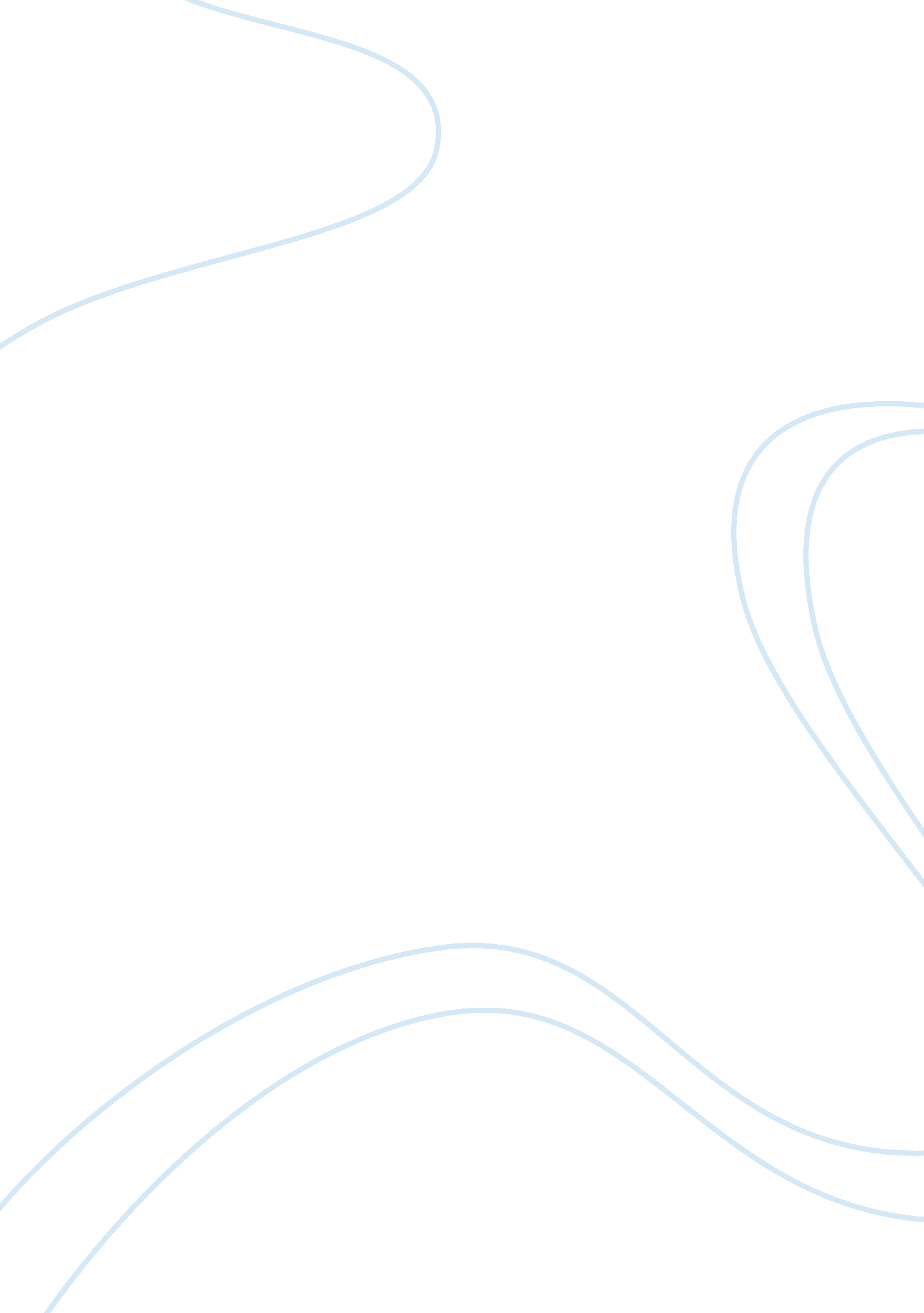 The de-evolution of humansBusiness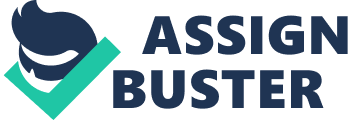 I theorize that humanity is currently devolving; reverting back to a more primitive state. I have come to this conclusion for several reasons. The human race had its peak evolutionary state in the mid-seventeenth to early nineteenth centuries. During this time period, humans acquired a higher level of thinking that led to many discoveries and scientific breakthroughs. Along with these skills, they also developed socio-cognitive development skills, particularly in the area of communication. As humans progressed into the early 1900’s, technology was becoming much more prevalent. This was the first step in a downward evolutionary spiral. As technology becomes more widely available for mudane uses, the brain stops functioning in a way that serves these tasks. As the old saying goes, If you don’t use it, you lose it. This reigns especially true for our generation. Rather than put in the effort and thought to many of the tasks our grandparents and great-grandparents did daily, we use simple technology. Simple, everyday tasks are becoming a lost art for Generation Y. This increase in technology use brings about one very drastic deficiancy for our generation: communication. As technology becomes available for all people, and in so many different forms, humans lose their ability to communicate. We not only lose the ability to effectively communicate our thoughts and feelings, but also to effectively solve disagreements. By not confronting someone in person – by setting aside the issue and ignoring it – the resentment and anger continually builds. This anger and resentment from the lack of communication brings with it an inability to relate to others. People spend the majority of their time in front of a computer screen, in which they do not see, nor hear, those at which their comments are directed. People need not own up to their actions, so therefore, they find no reason to monitor their words. This can sometimes cause a superiority complex. On the opposite side of the spectrum, the person who is being harassed or bullied or through these comments may develop an inferiority complex. Once this wall has been created, it cannot be breached. The parties involved will continue to divide further, and will no longer be able to relate to each other on the most general level. These are just a few of the most obvious reasons why humanity is beginning its de-evolution as a species. Over the next several centuries, humans will likely revert back to a more primitive thought process and start the cycle all over again. 